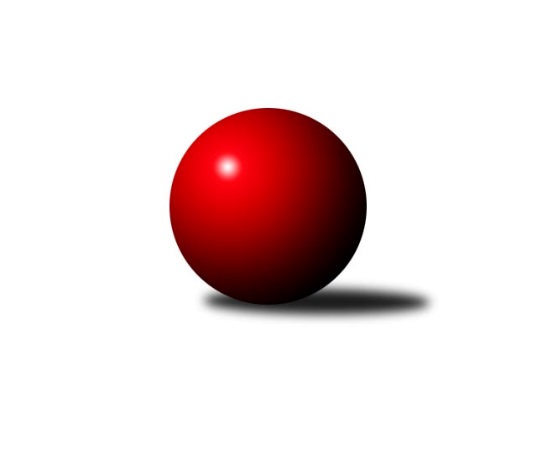 Č.8Ročník 2012/2013	1.6.2024 3.KLM B 2012/2013Statistika 8. kolaTabulka družstev:		družstvo	záp	výh	rem	proh	skore	sety	průměr	body	plné	dorážka	chyby	1.	SKK Jičín B	8	6	0	2	44.0 : 20.0 	(113.0 : 79.0)	3140	12	2135	1005	27.5	2.	KK Akuma Kosmonosy	8	6	0	2	42.5 : 21.5 	(111.5 : 80.5)	3227	12	2139	1089	19.4	3.	TJ Červený Kostelec	8	6	0	2	36.5 : 27.5 	(99.5 : 92.5)	3146	12	2142	1005	28	4.	TJ Dynamo Liberec	8	5	1	2	39.5 : 24.5 	(106.5 : 85.5)	3275	11	2173	1102	22	5.	TJ Lokomotiva Ústí nad Labem	8	5	1	2	37.0 : 27.0 	(98.5 : 93.5)	3109	11	2102	1007	24	6.	TJ Start Rychnov nad Kněžnou	8	5	0	3	40.0 : 24.0 	(95.5 : 96.5)	3199	10	2135	1064	28	7.	SKK Náchod B	8	4	0	4	28.0 : 36.0 	(90.0 : 102.0)	3182	8	2130	1052	25.9	8.	Spartak Rokytnice nad Jizerou	8	3	0	5	25.0 : 39.0 	(82.5 : 109.5)	3112	6	2099	1013	26.5	9.	SK PLASTON Šluknov 	8	2	0	6	25.0 : 39.0 	(96.0 : 96.0)	3158	4	2122	1036	22.9	10.	TJ Neratovice	8	2	0	6	25.0 : 39.0 	(90.5 : 101.5)	3160	4	2114	1046	27.9	11.	TJ Lokomotiva Trutnov	8	1	1	6	25.0 : 39.0 	(91.5 : 100.5)	3188	3	2137	1051	25.4	12.	KK Hvězda Trnovany B	8	1	1	6	16.5 : 47.5 	(77.0 : 115.0)	3136	3	2101	1036	31Tabulka doma:		družstvo	záp	výh	rem	proh	skore	sety	průměr	body	maximum	minimum	1.	TJ Start Rychnov nad Kněžnou	4	4	0	0	25.0 : 7.0 	(52.5 : 43.5)	3418	8	3448	3381	2.	SKK Jičín B	5	4	0	1	30.0 : 10.0 	(71.0 : 49.0)	3160	8	3214	3116	3.	KK Akuma Kosmonosy	3	3	0	0	18.5 : 5.5 	(46.0 : 26.0)	3180	6	3237	3079	4.	TJ Dynamo Liberec	3	3	0	0	17.0 : 7.0 	(41.0 : 31.0)	3406	6	3413	3395	5.	TJ Lokomotiva Ústí nad Labem	4	3	0	1	21.0 : 11.0 	(50.5 : 45.5)	3162	6	3204	3116	6.	TJ Červený Kostelec	4	3	0	1	19.5 : 12.5 	(49.0 : 47.0)	3221	6	3254	3185	7.	SKK Náchod B	5	3	0	2	19.0 : 21.0 	(59.0 : 61.0)	3237	6	3309	3157	8.	TJ Neratovice	5	2	0	3	20.0 : 20.0 	(59.0 : 61.0)	3064	4	3132	3004	9.	Spartak Rokytnice nad Jizerou	5	2	0	3	17.0 : 23.0 	(52.5 : 67.5)	3160	4	3230	3081	10.	KK Hvězda Trnovany B	4	1	1	2	13.0 : 19.0 	(42.5 : 53.5)	3091	3	3134	3016	11.	SK PLASTON Šluknov 	3	1	0	2	11.0 : 13.0 	(39.0 : 33.0)	3066	2	3119	3033	12.	TJ Lokomotiva Trutnov	3	0	1	2	10.0 : 14.0 	(37.0 : 35.0)	3229	1	3333	3165Tabulka venku:		družstvo	záp	výh	rem	proh	skore	sety	průměr	body	maximum	minimum	1.	TJ Červený Kostelec	4	3	0	1	17.0 : 15.0 	(50.5 : 45.5)	3148	6	3231	3076	2.	KK Akuma Kosmonosy	5	3	0	2	24.0 : 16.0 	(65.5 : 54.5)	3239	6	3360	3053	3.	TJ Lokomotiva Ústí nad Labem	4	2	1	1	16.0 : 16.0 	(48.0 : 48.0)	3128	5	3254	2985	4.	TJ Dynamo Liberec	5	2	1	2	22.5 : 17.5 	(65.5 : 54.5)	3248	5	3416	3125	5.	SKK Jičín B	3	2	0	1	14.0 : 10.0 	(42.0 : 30.0)	3133	4	3288	3049	6.	SKK Náchod B	3	1	0	2	9.0 : 15.0 	(31.0 : 41.0)	3163	2	3282	3056	7.	Spartak Rokytnice nad Jizerou	3	1	0	2	8.0 : 16.0 	(30.0 : 42.0)	3088	2	3148	2982	8.	TJ Start Rychnov nad Kněžnou	4	1	0	3	15.0 : 17.0 	(43.0 : 53.0)	3145	2	3304	2994	9.	TJ Lokomotiva Trutnov	5	1	0	4	15.0 : 25.0 	(54.5 : 65.5)	3180	2	3345	3019	10.	SK PLASTON Šluknov 	5	1	0	4	14.0 : 26.0 	(57.0 : 63.0)	3181	2	3333	3036	11.	TJ Neratovice	3	0	0	3	5.0 : 19.0 	(31.5 : 40.5)	3192	0	3322	3008	12.	KK Hvězda Trnovany B	4	0	0	4	3.5 : 28.5 	(34.5 : 61.5)	3152	0	3353	2969Tabulka podzimní části:		družstvo	záp	výh	rem	proh	skore	sety	průměr	body	doma	venku	1.	SKK Jičín B	8	6	0	2	44.0 : 20.0 	(113.0 : 79.0)	3140	12 	4 	0 	1 	2 	0 	1	2.	KK Akuma Kosmonosy	8	6	0	2	42.5 : 21.5 	(111.5 : 80.5)	3227	12 	3 	0 	0 	3 	0 	2	3.	TJ Červený Kostelec	8	6	0	2	36.5 : 27.5 	(99.5 : 92.5)	3146	12 	3 	0 	1 	3 	0 	1	4.	TJ Dynamo Liberec	8	5	1	2	39.5 : 24.5 	(106.5 : 85.5)	3275	11 	3 	0 	0 	2 	1 	2	5.	TJ Lokomotiva Ústí nad Labem	8	5	1	2	37.0 : 27.0 	(98.5 : 93.5)	3109	11 	3 	0 	1 	2 	1 	1	6.	TJ Start Rychnov nad Kněžnou	8	5	0	3	40.0 : 24.0 	(95.5 : 96.5)	3199	10 	4 	0 	0 	1 	0 	3	7.	SKK Náchod B	8	4	0	4	28.0 : 36.0 	(90.0 : 102.0)	3182	8 	3 	0 	2 	1 	0 	2	8.	Spartak Rokytnice nad Jizerou	8	3	0	5	25.0 : 39.0 	(82.5 : 109.5)	3112	6 	2 	0 	3 	1 	0 	2	9.	SK PLASTON Šluknov 	8	2	0	6	25.0 : 39.0 	(96.0 : 96.0)	3158	4 	1 	0 	2 	1 	0 	4	10.	TJ Neratovice	8	2	0	6	25.0 : 39.0 	(90.5 : 101.5)	3160	4 	2 	0 	3 	0 	0 	3	11.	TJ Lokomotiva Trutnov	8	1	1	6	25.0 : 39.0 	(91.5 : 100.5)	3188	3 	0 	1 	2 	1 	0 	4	12.	KK Hvězda Trnovany B	8	1	1	6	16.5 : 47.5 	(77.0 : 115.0)	3136	3 	1 	1 	2 	0 	0 	4Tabulka jarní části:		družstvo	záp	výh	rem	proh	skore	sety	průměr	body	doma	venku	1.	Spartak Rokytnice nad Jizerou	0	0	0	0	0.0 : 0.0 	(0.0 : 0.0)	0	0 	0 	0 	0 	0 	0 	0 	2.	SK PLASTON Šluknov 	0	0	0	0	0.0 : 0.0 	(0.0 : 0.0)	0	0 	0 	0 	0 	0 	0 	0 	3.	SKK Náchod B	0	0	0	0	0.0 : 0.0 	(0.0 : 0.0)	0	0 	0 	0 	0 	0 	0 	0 	4.	SKK Jičín B	0	0	0	0	0.0 : 0.0 	(0.0 : 0.0)	0	0 	0 	0 	0 	0 	0 	0 	5.	KK Hvězda Trnovany B	0	0	0	0	0.0 : 0.0 	(0.0 : 0.0)	0	0 	0 	0 	0 	0 	0 	0 	6.	KK Akuma Kosmonosy	0	0	0	0	0.0 : 0.0 	(0.0 : 0.0)	0	0 	0 	0 	0 	0 	0 	0 	7.	TJ Dynamo Liberec	0	0	0	0	0.0 : 0.0 	(0.0 : 0.0)	0	0 	0 	0 	0 	0 	0 	0 	8.	TJ Neratovice	0	0	0	0	0.0 : 0.0 	(0.0 : 0.0)	0	0 	0 	0 	0 	0 	0 	0 	9.	TJ Červený Kostelec	0	0	0	0	0.0 : 0.0 	(0.0 : 0.0)	0	0 	0 	0 	0 	0 	0 	0 	10.	TJ Lokomotiva Ústí nad Labem	0	0	0	0	0.0 : 0.0 	(0.0 : 0.0)	0	0 	0 	0 	0 	0 	0 	0 	11.	TJ Lokomotiva Trutnov	0	0	0	0	0.0 : 0.0 	(0.0 : 0.0)	0	0 	0 	0 	0 	0 	0 	0 	12.	TJ Start Rychnov nad Kněžnou	0	0	0	0	0.0 : 0.0 	(0.0 : 0.0)	0	0 	0 	0 	0 	0 	0 	0 Zisk bodů pro družstvo:		jméno hráče	družstvo	body	zápasy	v %	dílčí body	sety	v %	1.	Luboš Beneš 	KK Akuma Kosmonosy  	7	/	7	(100%)	21	/	28	(75%)	2.	Věroslav Řípa 	KK Akuma Kosmonosy  	7	/	7	(100%)	21	/	28	(75%)	3.	Vojtěch Pecina 	TJ Dynamo Liberec  	7	/	7	(100%)	19	/	28	(68%)	4.	Pavel Louda 	SKK Jičín B 	7	/	8	(88%)	24	/	32	(75%)	5.	Martin Čihák 	TJ Start Rychnov nad Kněžnou  	7	/	8	(88%)	22	/	32	(69%)	6.	Miroslav Hanzlík 	TJ Start Rychnov nad Kněžnou  	7	/	8	(88%)	18	/	32	(56%)	7.	Martin Mýl 	TJ Červený Kostelec  	6	/	6	(100%)	18.5	/	24	(77%)	8.	Josef Holub 	TJ Lokomotiva Ústí nad Labem  	6	/	8	(75%)	19.5	/	32	(61%)	9.	Aleš Tichý 	SKK Náchod B 	6	/	8	(75%)	19.5	/	32	(61%)	10.	Martin Vrbata 	TJ Lokomotiva Ústí nad Labem  	5	/	6	(83%)	16.5	/	24	(69%)	11.	Vladimír Řehák 	SKK Jičín B 	5	/	6	(83%)	14.5	/	24	(60%)	12.	Josef Rohlena 	TJ Lokomotiva Ústí nad Labem  	5	/	6	(83%)	14	/	24	(58%)	13.	Jaroslav Kříž 	SKK Jičín B 	5	/	7	(71%)	16	/	28	(57%)	14.	Radek Marušák 	SK PLASTON Šluknov   	5	/	7	(71%)	15.5	/	28	(55%)	15.	Dalibor Ksandr 	TJ Start Rychnov nad Kněžnou  	5	/	7	(71%)	15.5	/	28	(55%)	16.	Miloš Voleský 	SKK Náchod B 	5	/	8	(63%)	19	/	32	(59%)	17.	Petr Vajnar 	SK PLASTON Šluknov   	5	/	8	(63%)	19	/	32	(59%)	18.	Ondřej Mrkos 	TJ Červený Kostelec  	5	/	8	(63%)	17.5	/	32	(55%)	19.	Tomáš Ryšavý 	TJ Lokomotiva Trutnov  	5	/	8	(63%)	17.5	/	32	(55%)	20.	Jan Koldan 	SK PLASTON Šluknov   	5	/	8	(63%)	17	/	32	(53%)	21.	Jiří Šípek 	TJ Lokomotiva Ústí nad Labem  	5	/	8	(63%)	16	/	32	(50%)	22.	Jaroslav Jeníček 	TJ Lokomotiva Trutnov  	5	/	8	(63%)	15.5	/	32	(48%)	23.	Dušan Jína 	TJ Dynamo Liberec  	4	/	4	(100%)	13.5	/	16	(84%)	24.	Agaton Plaňanský st.	SKK Jičín B 	4	/	5	(80%)	13	/	20	(65%)	25.	Štěpán Schuster 	TJ Červený Kostelec  	4	/	5	(80%)	12	/	20	(60%)	26.	Slavomír ml. Trepera 	Spartak Rokytnice nad Jizerou  	4	/	6	(67%)	15	/	24	(63%)	27.	Petr Kubita 	KK Hvězda Trnovany B 	4	/	6	(67%)	11	/	24	(46%)	28.	Miroslav Burock 	TJ Neratovice  	4	/	7	(57%)	17	/	28	(61%)	29.	Petr Novák 	KK Akuma Kosmonosy  	4	/	7	(57%)	16	/	28	(57%)	30.	Karel Kratochvíl 	TJ Lokomotiva Trutnov  	4	/	8	(50%)	18	/	32	(56%)	31.	Vladimír Pavlata 	SKK Jičín B 	4	/	8	(50%)	16	/	32	(50%)	32.	Roman Žežulka 	TJ Dynamo Liberec  	4	/	8	(50%)	16	/	32	(50%)	33.	Vojtěch Šípek 	TJ Start Rychnov nad Kněžnou  	4	/	8	(50%)	16	/	32	(50%)	34.	Zdeňek Pecina st.	TJ Dynamo Liberec  	3.5	/	8	(44%)	15.5	/	32	(48%)	35.	Radek Jalovecký 	TJ Lokomotiva Ústí nad Labem  	3	/	3	(100%)	10	/	12	(83%)	36.	Ladislav ml. Wajsar ml.	TJ Dynamo Liberec  	3	/	3	(100%)	9	/	12	(75%)	37.	Pavel Tryzna 	Spartak Rokytnice nad Jizerou  	3	/	4	(75%)	10.5	/	16	(66%)	38.	Milan Gajdoš 	SKK Náchod B 	3	/	4	(75%)	9	/	16	(56%)	39.	Jan Adamů 	TJ Červený Kostelec  	3	/	5	(60%)	12	/	20	(60%)	40.	Jiří Kapucián 	SKK Jičín B 	3	/	5	(60%)	12	/	20	(60%)	41.	Tomáš Adamů 	SKK Náchod B 	3	/	5	(60%)	11.5	/	20	(58%)	42.	Petr Božka 	TJ Neratovice  	3	/	5	(60%)	11	/	20	(55%)	43.	Jiří Červinka 	TJ Lokomotiva Trutnov  	3	/	6	(50%)	14	/	24	(58%)	44.	Tomáš Bajtalon 	KK Akuma Kosmonosy  	3	/	6	(50%)	12.5	/	24	(52%)	45.	Antonín Kotrla 	SK PLASTON Šluknov   	3	/	6	(50%)	11.5	/	24	(48%)	46.	Radek Tajč 	KK Akuma Kosmonosy  	3	/	7	(43%)	16	/	28	(57%)	47.	Luděk Uher 	TJ Neratovice  	3	/	7	(43%)	13.5	/	28	(48%)	48.	Dušan Plocek 	TJ Neratovice  	3	/	7	(43%)	13	/	28	(46%)	49.	Jan Kozák 	TJ Neratovice  	3	/	7	(43%)	11.5	/	28	(41%)	50.	Zdeněk ml. Novotný st.	Spartak Rokytnice nad Jizerou  	3	/	7	(43%)	10.5	/	28	(38%)	51.	Radek Jung 	TJ Start Rychnov nad Kněžnou  	3	/	7	(43%)	10	/	28	(36%)	52.	Josef Rubanický 	SK PLASTON Šluknov   	3	/	8	(38%)	18.5	/	32	(58%)	53.	Jaroslav Doškář 	KK Akuma Kosmonosy  	3	/	8	(38%)	14	/	32	(44%)	54.	Bohumil Navrátil 	KK Hvězda Trnovany B 	3	/	8	(38%)	13.5	/	32	(42%)	55.	Jan Horn 	SKK Náchod B 	3	/	8	(38%)	13.5	/	32	(42%)	56.	Pavel Novák 	TJ Červený Kostelec  	2.5	/	6	(42%)	11.5	/	24	(48%)	57.	Lukáš Jireš 	TJ Dynamo Liberec  	2	/	2	(100%)	5	/	8	(63%)	58.	Jan Mařas 	Spartak Rokytnice nad Jizerou  	2	/	2	(100%)	4.5	/	8	(56%)	59.	Pavel Dušánek 	TJ Start Rychnov nad Kněžnou  	2	/	2	(100%)	4	/	8	(50%)	60.	Pavel Kříž 	SKK Jičín B 	2	/	4	(50%)	9.5	/	16	(59%)	61.	Petr Vacek 	TJ Neratovice  	2	/	4	(50%)	6	/	16	(38%)	62.	Lukáš Janko 	TJ Červený Kostelec  	2	/	5	(40%)	11	/	20	(55%)	63.	Jan Kvapil 	TJ Neratovice  	2	/	5	(40%)	10	/	20	(50%)	64.	Martin Bergerhof 	KK Hvězda Trnovany B 	2	/	5	(40%)	10	/	20	(50%)	65.	Ladislav Šourek 	TJ Lokomotiva Ústí nad Labem  	2	/	5	(40%)	7	/	20	(35%)	66.	Jakub Seniura 	TJ Start Rychnov nad Kněžnou  	2	/	6	(33%)	8	/	24	(33%)	67.	Vratislav Kubita 	KK Hvězda Trnovany B 	2	/	7	(29%)	11	/	28	(39%)	68.	Miroslav Kužel 	TJ Lokomotiva Trutnov  	2	/	8	(25%)	14.5	/	32	(45%)	69.	Jakub Stejskal 	Spartak Rokytnice nad Jizerou  	2	/	8	(25%)	13.5	/	32	(42%)	70.	Petr Mařas 	Spartak Rokytnice nad Jizerou  	2	/	8	(25%)	13.5	/	32	(42%)	71.	Josef Zejda ml.	TJ Dynamo Liberec  	2	/	8	(25%)	13.5	/	32	(42%)	72.	Aleš Nedomlel 	TJ Červený Kostelec  	2	/	8	(25%)	13.5	/	32	(42%)	73.	Ondřej Koblih 	KK Hvězda Trnovany B 	1.5	/	5	(30%)	8.5	/	20	(43%)	74.	Pavel Říha 	KK Akuma Kosmonosy  	1.5	/	6	(25%)	11	/	24	(46%)	75.	Jan Bína 	SKK Jičín B 	1	/	1	(100%)	3	/	4	(75%)	76.	Zdeněk Babka 	TJ Lokomotiva Trutnov  	1	/	1	(100%)	2	/	4	(50%)	77.	Bohumil Kuřina 	Spartak Rokytnice nad Jizerou  	1	/	2	(50%)	5	/	8	(63%)	78.	Ladislav Křivka 	SKK Jičín B 	1	/	2	(50%)	3	/	8	(38%)	79.	Ladislav st. Wajsar st.	TJ Dynamo Liberec  	1	/	3	(33%)	7	/	12	(58%)	80.	Martin st. Zahálka st.	TJ Lokomotiva Ústí nad Labem  	1	/	4	(25%)	7	/	16	(44%)	81.	Radek Kandl 	KK Hvězda Trnovany B 	1	/	5	(20%)	7	/	20	(35%)	82.	Jan Bergerhof 	KK Hvězda Trnovany B 	1	/	6	(17%)	8	/	24	(33%)	83.	Petr Janouch 	Spartak Rokytnice nad Jizerou  	1	/	6	(17%)	7	/	24	(29%)	84.	Antonín Baďura 	SKK Náchod B 	1	/	6	(17%)	7	/	24	(29%)	85.	Tomáš Majer 	SKK Náchod B 	1	/	7	(14%)	8.5	/	28	(30%)	86.	Michal Vlček 	TJ Lokomotiva Trutnov  	1	/	8	(13%)	9	/	32	(28%)	87.	Petr Šteiner 	TJ Neratovice  	0	/	1	(0%)	2	/	4	(50%)	88.	Jiří Brumlich 	SKK Jičín B 	0	/	1	(0%)	2	/	4	(50%)	89.	Petr Gálus 	TJ Start Rychnov nad Kněžnou  	0	/	1	(0%)	1	/	4	(25%)	90.	Milan Valášek 	Spartak Rokytnice nad Jizerou  	0	/	1	(0%)	1	/	4	(25%)	91.	Miloš Hofman 	SKK Náchod B 	0	/	1	(0%)	1	/	4	(25%)	92.	Martin Holakovský 	TJ Start Rychnov nad Kněžnou  	0	/	1	(0%)	1	/	4	(25%)	93.	Jaroslav Jusko 	TJ Lokomotiva Trutnov  	0	/	1	(0%)	1	/	4	(25%)	94.	Roman Bureš 	SKK Jičín B 	0	/	1	(0%)	0	/	4	(0%)	95.	Zdeněk Novotný nejst.	Spartak Rokytnice nad Jizerou  	0	/	1	(0%)	0	/	4	(0%)	96.	Jan Holanec ml.	TJ Dynamo Liberec  	0	/	2	(0%)	2	/	8	(25%)	97.	René Hemerka 	SK PLASTON Šluknov   	0	/	2	(0%)	2	/	8	(25%)	98.	Miroslav Wedlich 	TJ Lokomotiva Ústí nad Labem  	0	/	2	(0%)	2	/	8	(25%)	99.	Petr Fabian 	KK Hvězda Trnovany B 	0	/	4	(0%)	7	/	16	(44%)	100.	Jan Sklenář 	SK PLASTON Šluknov   	0	/	8	(0%)	11.5	/	32	(36%)Průměry na kuželnách:		kuželna	průměr	plné	dorážka	chyby	výkon na hráče	1.	Rychnov nad Kněžnou, 1-4	3388	2255	1133	28.8	(564.7)	2.	Sport Park Liberec, 1-4	3365	2205	1160	18.2	(560.9)	3.	SKK Nachod, 1-4	3237	2177	1059	29.3	(539.6)	4.	Vrchlabí, 1-4	3184	2129	1055	23.5	(530.8)	5.	TJ Lokomotiva Ústí nad Labem, 1-4	3131	2109	1022	24.9	(521.9)	6.	SKK Jičín, 1-4	3109	2098	1010	27.7	(518.3)	7.	KK Kosmonosy, 1-6	3088	2062	1026	24.9	(514.8)	8.	TJ Kuželky Česká Lípa, 1-4	3051	2060	991	25.0	(508.6)Nejlepší výkony na kuželnách:Rychnov nad Kněžnou, 1-4TJ Start Rychnov nad Kněžnou 	3448	7. kolo	Vojtěch Šípek 	TJ Start Rychnov nad Kněžnou 	636	7. koloTJ Start Rychnov nad Kněžnou 	3441	1. kolo	Martin Čihák 	TJ Start Rychnov nad Kněžnou 	611	5. koloTJ Dynamo Liberec 	3416	1. kolo	Lukáš Jireš 	TJ Dynamo Liberec 	609	1. koloTJ Start Rychnov nad Kněžnou 	3400	3. kolo	Dalibor Ksandr 	TJ Start Rychnov nad Kněžnou 	604	5. koloTJ Start Rychnov nad Kněžnou 	3381	5. kolo	Martin Čihák 	TJ Start Rychnov nad Kněžnou 	603	1. koloKK Hvězda Trnovany B	3353	5. kolo	Dalibor Ksandr 	TJ Start Rychnov nad Kněžnou 	594	1. koloTJ Lokomotiva Trutnov 	3345	3. kolo	Miroslav Hanzlík 	TJ Start Rychnov nad Kněžnou 	593	1. koloTJ Neratovice 	3322	7. kolo	Vojtěch Pecina 	TJ Dynamo Liberec 	589	1. kolo		. kolo	Dalibor Ksandr 	TJ Start Rychnov nad Kněžnou 	585	3. kolo		. kolo	Martin Čihák 	TJ Start Rychnov nad Kněžnou 	585	7. koloSport Park Liberec, 1-4TJ Dynamo Liberec 	3413	7. kolo	Ladislav ml. Wajsar ml.	TJ Dynamo Liberec 	591	3. koloTJ Dynamo Liberec 	3410	5. kolo	Zdeňek Pecina st.	TJ Dynamo Liberec 	590	5. koloTJ Dynamo Liberec 	3395	3. kolo	Dušan Jína 	TJ Dynamo Liberec 	589	7. koloKK Akuma Kosmonosy 	3360	3. kolo	Roman Žežulka 	TJ Dynamo Liberec 	586	7. koloSK PLASTON Šluknov  	3333	5. kolo	Luboš Beneš 	KK Akuma Kosmonosy 	585	3. koloSKK Náchod B	3282	7. kolo	Vojtěch Pecina 	TJ Dynamo Liberec 	584	5. kolo		. kolo	Vojtěch Pecina 	TJ Dynamo Liberec 	581	7. kolo		. kolo	Vojtěch Pecina 	TJ Dynamo Liberec 	579	3. kolo		. kolo	Roman Žežulka 	TJ Dynamo Liberec 	579	3. kolo		. kolo	Věroslav Řípa 	KK Akuma Kosmonosy 	578	3. koloSKK Nachod, 1-4KK Akuma Kosmonosy 	3333	8. kolo	Radek Jung 	TJ Start Rychnov nad Kněžnou 	601	6. koloSKK Náchod B	3309	6. kolo	Věroslav Řípa 	KK Akuma Kosmonosy 	593	8. koloTJ Start Rychnov nad Kněžnou 	3304	6. kolo	Jan Bína 	SKK Jičín B	582	4. koloSKK Náchod B	3293	8. kolo	Aleš Nedomlel 	TJ Červený Kostelec 	578	4. koloSKK Jičín B	3288	4. kolo	Jaroslav Jeníček 	TJ Lokomotiva Trutnov 	578	6. koloSKK Náchod B	3262	2. kolo	Aleš Tichý 	SKK Náchod B	577	1. koloTJ Červený Kostelec 	3254	2. kolo	Miloš Voleský 	SKK Náchod B	575	6. koloTJ Neratovice 	3247	2. kolo	Ondřej Mrkos 	TJ Červený Kostelec 	575	2. koloKK Akuma Kosmonosy 	3241	4. kolo	Tomáš Majer 	SKK Náchod B	573	4. koloTJ Červený Kostelec 	3240	4. kolo	Martin Mýl 	TJ Červený Kostelec 	570	8. koloVrchlabí, 1-4TJ Dynamo Liberec 	3339	4. kolo	Tomáš Ryšavý 	TJ Lokomotiva Trutnov 	628	4. koloTJ Lokomotiva Trutnov 	3333	4. kolo	Ladislav ml. Wajsar ml.	TJ Dynamo Liberec 	581	4. koloTJ Start Rychnov nad Kněžnou 	3263	8. kolo	Vojtěch Pecina 	TJ Dynamo Liberec 	581	4. koloSpartak Rokytnice nad Jizerou 	3230	8. kolo	Jan Horn 	SKK Náchod B	574	3. koloSpartak Rokytnice nad Jizerou 	3207	1. kolo	Miroslav Kužel 	TJ Lokomotiva Trutnov 	573	4. koloSK PLASTON Šluknov  	3190	7. kolo	Petr Mařas 	Spartak Rokytnice nad Jizerou 	572	1. koloTJ Lokomotiva Trutnov 	3190	2. kolo	Miroslav Hanzlík 	TJ Start Rychnov nad Kněžnou 	572	8. koloTJ Červený Kostelec 	3178	5. kolo	Jiří Červinka 	TJ Lokomotiva Trutnov 	571	2. koloTJ Lokomotiva Trutnov 	3165	7. kolo	Zdeňek Pecina st.	TJ Dynamo Liberec 	570	4. koloSK PLASTON Šluknov  	3164	1. kolo	Martin Čihák 	TJ Start Rychnov nad Kněžnou 	567	8. koloTJ Lokomotiva Ústí nad Labem, 1-4TJ Lokomotiva Trutnov 	3305	8. kolo	Luboš Beneš 	KK Akuma Kosmonosy 	603	1. koloKK Akuma Kosmonosy 	3256	1. kolo	Martin st. Zahálka st.	TJ Lokomotiva Ústí nad Labem 	591	7. koloTJ Lokomotiva Ústí nad Labem 	3254	4. kolo	Martin Vrbata 	TJ Lokomotiva Ústí nad Labem 	590	4. koloTJ Lokomotiva Ústí nad Labem 	3204	7. kolo	Michal Vlček 	TJ Lokomotiva Trutnov 	575	8. koloTJ Lokomotiva Ústí nad Labem 	3182	3. kolo	Radek Jalovecký 	TJ Lokomotiva Ústí nad Labem 	572	5. koloTJ Lokomotiva Ústí nad Labem 	3146	5. kolo	Jiří Šípek 	TJ Lokomotiva Ústí nad Labem 	571	4. koloKK Hvězda Trnovany B	3134	4. kolo	Karel Kratochvíl 	TJ Lokomotiva Trutnov 	569	8. koloTJ Dynamo Liberec 	3131	6. kolo	Martin Vrbata 	TJ Lokomotiva Ústí nad Labem 	568	1. koloKK Hvězda Trnovany B	3126	2. kolo	Jan Horn 	SKK Náchod B	562	5. koloTJ Lokomotiva Ústí nad Labem 	3116	1. kolo	Tomáš Bajtalon 	KK Akuma Kosmonosy 	561	1. koloSKK Jičín, 1-4SKK Jičín B	3214	7. kolo	Vladimír Řehák 	SKK Jičín B	572	1. koloSKK Jičín B	3187	1. kolo	Vladimír Pavlata 	SKK Jičín B	567	3. koloSKK Jičín B	3152	3. kolo	Vladimír Řehák 	SKK Jičín B	565	3. koloTJ Lokomotiva Ústí nad Labem 	3139	8. kolo	Ladislav Šourek 	TJ Lokomotiva Ústí nad Labem 	561	8. koloSKK Jičín B	3133	5. kolo	Pavel Louda 	SKK Jičín B	548	1. koloSKK Jičín B	3116	8. kolo	Agaton Plaňanský st.	SKK Jičín B	548	1. koloTJ Červený Kostelec 	3076	7. kolo	Josef Holub 	TJ Lokomotiva Ústí nad Labem 	546	8. koloKK Hvězda Trnovany B	3051	3. kolo	Vladimír Řehák 	SKK Jičín B	545	8. koloTJ Lokomotiva Trutnov 	3019	1. kolo	Pavel Kříž 	SKK Jičín B	545	7. koloTJ Neratovice 	3008	5. kolo	Pavel Kříž 	SKK Jičín B	545	8. koloKK Kosmonosy, 1-6KK Akuma Kosmonosy 	3237	7. kolo	Petr Božka 	TJ Neratovice 	577	1. koloKK Akuma Kosmonosy 	3224	5. kolo	Jan Kozák 	TJ Neratovice 	568	6. koloSpartak Rokytnice nad Jizerou 	3148	4. kolo	Luboš Beneš 	KK Akuma Kosmonosy 	568	5. koloKK Hvězda Trnovany B	3132	7. kolo	Věroslav Řípa 	KK Akuma Kosmonosy 	562	5. koloTJ Neratovice 	3132	1. kolo	Věroslav Řípa 	KK Akuma Kosmonosy 	562	7. koloTJ Dynamo Liberec 	3125	8. kolo	Zdeňek Pecina st.	TJ Dynamo Liberec 	560	8. koloTJ Červený Kostelec 	3108	3. kolo	Martin Mýl 	TJ Červený Kostelec 	553	3. koloTJ Neratovice 	3093	6. kolo	Dušan Plocek 	TJ Neratovice 	551	6. koloKK Akuma Kosmonosy 	3079	2. kolo	Jan Kvapil 	TJ Neratovice 	550	4. koloTJ Lokomotiva Trutnov 	3073	5. kolo	Tomáš Bajtalon 	KK Akuma Kosmonosy 	550	7. koloTJ Kuželky Česká Lípa, 1-4SK PLASTON Šluknov  	3119	4. kolo	Josef Rubanický 	SK PLASTON Šluknov  	553	4. koloSKK Jičín B	3063	2. kolo	Jan Koldan 	SK PLASTON Šluknov  	551	6. koloKK Akuma Kosmonosy 	3053	6. kolo	Pavel Louda 	SKK Jičín B	551	2. koloSK PLASTON Šluknov  	3047	6. kolo	Petr Vajnar 	SK PLASTON Šluknov  	541	4. koloSK PLASTON Šluknov  	3033	2. kolo	Vladimír Pavlata 	SKK Jičín B	531	2. koloTJ Start Rychnov nad Kněžnou 	2994	4. kolo	Josef Rubanický 	SK PLASTON Šluknov  	530	2. kolo		. kolo	Jan Koldan 	SK PLASTON Šluknov  	530	4. kolo		. kolo	Radek Marušák 	SK PLASTON Šluknov  	529	4. kolo		. kolo	Radek Jung 	TJ Start Rychnov nad Kněžnou 	528	4. kolo		. kolo	Dalibor Ksandr 	TJ Start Rychnov nad Kněžnou 	527	4. koloČetnost výsledků:	8.0 : 0.0	1x	7.5 : 0.5	1x	7.0 : 1.0	8x	6.0 : 2.0	10x	5.0 : 3.0	8x	4.5 : 3.5	1x	4.0 : 4.0	2x	3.0 : 5.0	9x	2.0 : 6.0	3x	1.0 : 7.0	4x	0.0 : 8.0	1x